SKRIPSISISTEM PENJADWALAN MENGGUNAKAN METODE GRAPH COLORING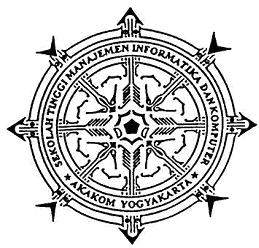 Disusun Oleh:EKA LILIS SURYANINo Mhs	: 065410113		Jurusan	: Teknik InformatikaJenjang	: Strata Satu (S1)Sekolah Tinggi Manajemen Informatika dan KomputerAKAKOMYOGYAKARTA2010SKRIPSISISTEM PENJADWALAN MENGGUNAKAN METODE GRAPH COLORINGDiajukan sebagai salah satu syarat untuk memperoleh gelar sarjanaStrata Satu (S1) Program Studi Teknik InformatikaSekolah Tinggi Manajemen Informatika dan KomputerAKAKOM YogyakartaDisusun Oleh:                                      EKA LILIS SURYANINo Mhs	: 065410113		Jurusan	: Teknik InformatikaJenjang	: Strata Satu (S1)Sekolah Tinggi Manajemen Informatika dan KomputerAKAKOMYOGYAKARTA2010HALAMAN PERSETUJUANJudul	: SISTEM PENJADWALAN MENGGUNAKAN METODE GRAPH COLORING Nama Mahasiswa			: EKA LILIS SURYANI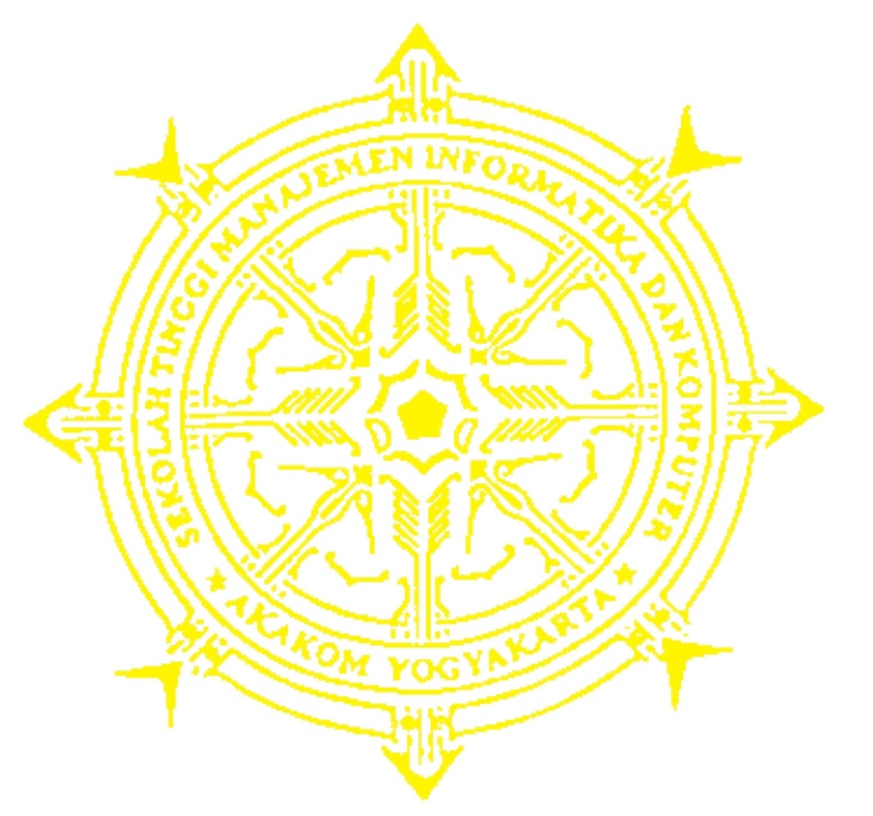 Nomor Mahasiswa	: 065410113Jurusan			: Teknik InformatikaJenjang			: Strata Satu (S1)Mata Kuliah			: SkripsiSemester			: Ganjil	Tahun			: 2009/2010Mengetahui,HALAMAN PENGESAHANSISTEM PENJADWALAN MENGGUNAKAN METODE GRAPH COLORINGTelah diuji didepan Dosen Penguji Skripsi dan dinyatakan diterima sebagai syarat untuk memperoleh gelar Sarjana Komputer di Sekolah Tinggi Manajemen Informatika dan Komputer AKAKOM YogyakartaMengesahkan,Ketua JurusanTeknik Informatika/TIIndra Yatini Buryadi, S.Kom., M.Kom.Halaman PersembahanKarya tulis ini saya persembahkan kepada :Allah SWT, tempat aku memohon dan meminta pertolongan dalam menghadapi kehidupan, serta memberikan petunjuk dan hidayahnya. Bapak (alm), Ibu, Awis, Dewi, Cakra, dialah  yang begitu luar biasa selalu memberikan bantuan dalam segala hal juga semangat yang begitu luar biasa bagiku, Karena tanpa meraka aku bukanlah siapa – siapa...Buat temen-temen TI – 6 Anny, Doddy, Nur dan teman – teman yang tidak bisa saya sebutkan satu persatu. Terima kasih buat semua dukungannya dan bantuannya... Buat keluarga besar STMIK AKAKOM, yang sudah memberikan pengalaman yang luar biasa bagi diriku,thanks for all. MOTTOJadikanlah pengalaman hidupmu suatu perjalanan yang berharga.Jika hidup ini indah, berikanlah kebahagiaan kepada semua yang ada di sekelilingmu.Jadikanlah dirimu hidup selamanya bagi orang-orang yang mencintaimu dan yang engkau cintaiSeberapa besar kesempatan akan pecuma jika tidak dimanfaatkan.INTISARIPerkembangan ilmu dan teknologi yang pesat mengharuskan kita untuk mengikuti perkembangan tersebut terutama dalam dunia pendidikan yang merupakan aspek penting dalam membangun sumber daya manusia yang handal dan berkualitas. Hampir semua hal akan berubah setelah adanya teknologi, tetapi pada kenyataannya ada beberapa instansi yang belum memanfaatkan teknologi tersebut. Penjadwalan mata kuliah yang dilakukan secara manual, sering terjadi kesalahan karena kurang teliti dalam pembuatannya. Oleh karena itu program ini diharapkan dapat membantu aktivitas pengajaran dalam pembuatan jadwal kuliah agar lebih cepat, tepat dan efisien.Sistem informasi yang dibuat berbasis web dengan bahasa pemrograman PHP, menggunakan database MySQL dalam pemakaian sistem ini terdiri dari 1 level yaitu Admin yang memiliki hak akses sebagai input data dan pemroses data yang menghasilkan jadwal kuliah.Dengan sistem ini, STMIK AKAKOM Yogyakarta dapat menerapkan dalam pembuatan jadwal kuliah agar tidak terjadi bentrok dengan memanfaatkan fasilitas kuliah yang telah tersedia.Kata kunci : Sistem Penjadwalan, MySQL dan PHP. KATA PENGANTARPuji dan syukur penulis panjatkan kepada Tuhan yang Maha Esa, karena kasih dan rahmatnya yang begitu luar biasa sehingga penulis dapat menyelesaikan Karya Tulis ini. Tujuan Karya Tulis ini adalah untuk melengkapi dan memenuhi syarat dalam menyelesaikan program Strata Satu di STMIK AKAKOM Yogyakarta. Penulis menyadari bahwa dalam menyelesaikan karya tulis ini tidak lepas dari bantuan berbagai pihak baik material atau spiritual. Untuk semuanya itu Penulis menyampaikan terima kasih yang sebesar-besarnya kepada :Bapak Sigit Anggoro, S.T, M.T. selaku Ketua STMIK AKAKOM Yogyakarta.Bapak Ir. M. Guntara, M.T.  selaku Pembantu Ketua I Bidang Akademik di STMIK AKAKOM Yogyakarta.Ibu Indra Yatini Buryadi, S.Kom., M.Kom. selaku Ketua Jurusan Teknik Informatika di STMIK AKAKOM Yogyakarta.  Ibu Sri Redjeki, S.Si., M.Kom. selaku dosen pembimbing yang telah banyak membantu dalam memberikan petunjuk, pengarahan serta bimbingan yang besar dalam karya tulis ini.Bapak dan Ibu Dosen serta Seluruh staf dan karyawan atas segala ilmu juga bantuannya selama ini.Ibu Dra. Uniek Hidayati selaku mentor penelitian yang bersedia membantu dalam penelitian ini.Bapak (alm) dan ibuku  yang telah memberikan semangat, kasih sayang dan nasehat yang tiada henti-hentinya.Kakek dan nenek yang selalu mendoakan semoga lancar dan tanpa ada hambatan dalam penyusunan skripsi.Kekasihku tercinta (awis) dan adikku Dewi, yang selalu memberikan support dan doa.Cakra, yang selalu memberikan masukan dalam pengerjaan skripsiku.Teman-teman TI-6 dan angkatan 2006, terima kasih atas bantuan dan doanya dan semua pihak yang tidak bisa disebutkan satu persatu.Penulis menyadari sepenuhnya, bahwa karya tulis ini masih jauh dari sempurna, karena itu saran dari pembaca sangat diharapkan. Semoga karya tulis ini dapat bermanfaat bagi semua pihak yang berkepentingan.Yogyakarta,                  2010							  PenulisDAFTAR ISIDAFTAR GAMBARDAFTAR TABELTelah diperiksa dan disetujui  Yogyakarta,       Dosen Pembimbing Sri Redjeki, S.Si., M.Kom.       Yogyakarta,          NoNamaTanda TanganTanda Tangan1.Sri Redjekii, S.Si., M.Kom.1.2.Indra Yatini Buryadi, S.Kom., M.Kom.2.3.Ir. Totok Suprawoto, M.M., M.T.3.HALAMAN JUDUL……………………………………………………………………HALAMAN PERSETUJUAN…………………………………………………….HALAMAN PENGESAHAN……………………………………………………..HALAMAN PERSEMBAHAN…………………………………………………..HALAMAN MOTO…………………………………………………………………..INTISARI………………………………………………………………………………..KATA PENGANTAR……………………………………………………………....DAFTAR ISI……………………...……………………………………………………DAFTAR GAMBAR………………………………………………………………….DAFTAR TABEL……………………………………………………………………...BAB I	       PENDAHULUAN……………….…..……………………………… Latar Belakang Masalah ....………………………………… Rumusan Masalah .…………………………………………….. Ruang Lingkup …………………………………………………… Tujuan ………………………………………………………………..BAB II	TINJAUAN PUSTAKA DAN DASAR TEORI .....2.1  Tinjauan Pustaka…………………………………………………….2.2  Dasar Teori..................................................................                 2.2.1 Definisi Sistem .................................................2.3  Graph Coloring.............................................................2.3.1 Pengertian...........................................................2.3.2 Pewarnaan Graph...............................................2.4  Konsep Pemrograman PHP...........................................2.4.1 Definisi PHP.........................................................2.4.2 Kelebihan-Kelebihan PHP...................................2.4.3 Alasan Memilih PHP............................................2.4.4 Pendekatan Cara PHP.........................................2.5  Struktur Dasar PHP.......................................................2.5.1 Variabel dan Tipe Data.......................................2.5.2 Tipe Data.............................................................2.5.3 Kontanta..............................................................2.5.4 Operator dalam PHP...........................................2.6 MySQL.............................................................................2.6.1 Tipe Data Field....................................................2.6.2 Perintah-Perintah Dasar MySQL.......................2.7 Interaksi MySQL dengan PHP.......................................2.8 Apache............................................................................BAB III  ANALISIS DAN PERANCANGAN SISTEM ...….……3.1 Analisis Sistem……………………………………………….………     3.1.1 Perangkat Keras dan Perangkat Lunak ….……3.2 Perancangan Sistem…….………………..….…………….…..           3.2.1 Diagram Alir Data…………………………………..…..3.2.1.1 Perencanaan Diagram Konteks............3.2.1.2 Diagram Arus Data Level 0..................3.2.1.3 Perancangan Basis Data.......................3.2.1.4 Relasi Antar Tabel.................................3.2.1.5 Bagan Alir Sistem.................................3.2. Rancangan Form Input dan Form Output.......BAB IV  IMPLEMENTASI DAN PEMBAHASAN SISTEM.......4.1 Implementasi Sistem……………………………………………..4.1.1 Program Proses Login Operator......................4.1.2 Program Proses Input Kelas...........................4.1.3 Program Proses Buat Jadwal Teori.................4.1.4 Program Proses Buat Jadwal Praktikum........4.2 Pembahasan Sistem……………..….……………………………4.2.1 Tampilan Menu Utama.....…………………………….4.2.2 Form Input Data Jurusan...............................4.2.3 Form Input Data Dosen................................4.2.4 Form Input Data Mata Kuliah..........................4.2.5 Form Input Data Ruangan...............................4.2.6 Form Input Data Jam.......................................4.2.7 Form Input Data Kelas....................................4.2.8 Form Buat Jadwal Kuliah.................................4.2.9 Form Hasil Jadwal Kuliah.................................4.2.10 Form Matriks Ruang.........................................BAB V   KESIMPULAN DAN SARAN…………………………………..            5.1 Kesimpulan…………………………………………………………            5.2 Saran……………………………………………………………………DAFTAR PUSTAKA LAMPIRANiiiiiiivvviviiixxiiixiv1112233444447788999101011111212131314141415151515172123252727272728303333343435353636373838393939Gambar 2.1 Pewarnaan Graph......................................Gambar 2.2 Graph Mata Kuliah Delapan Orang Mahasiswa...............................................Gambar 2.3 Graph yang Telah Diberi Warna Tiap  Simpulnya................................................Gambar 3.1 Gambar Diagram Konteks..........................Gambar 3.2 Gambar Diagram Alir Data Level 0............. Gambar 3.3 Gambar Relasi Antar Tabel.........................Gambar 3.4 Gambar Diagram Alir Sistem .....................Gambar 3.5 Rancangan Form Input Data Kelas.............Gambar 3.6 Rancangan Form Buat Jadwal....................Gambar 3.7 Rancangan Form Hasil Jadwal Kuliah........Gambar 4.1 Form Utama…………………................................Gambar 4.2 Form Input Data Jurusan………...................Gambar 4.3 Form Input Data Dosen…...……….................Gambar 4.4 Form Input Data Mata Kuliah....................Gambar 4.5 Form Input Data Ruangan.........................Gambar 4.6 Form Input Data Kelas...............................Gambar 4.7 Form Buat Jadwal Kuliah...........................Gambar 4.8 Form Hasil Jadwal Kuliah...........................Gambar 4.9 Form Matriks Ruangan................................46715162124262626333334343535363637Tabel 2.1 Tabel Mata Kuliah yang Diambil Oleh Delapan Orang Mahasiswa.......................................Tabel 3.1 Struktur Tabel Jurusan....................................Tabel 3.2 Struktur Tabel Dosen......................................Tabel 3.3 Struktur Tabel Mata Kuliah..............................Tabel 3.4 Struktur Tabel ruang.......................................Tabel 3.5 Struktur Tabel Kelas........................................Tabel 3.6 Struktur Tabel Jkul_Temp..............................Tabel 3.7 Struktur Tabel Jprak_temp.............................Tabel 3.8 Struktur Tabel Jadwal Kuliah.........................Tabel 3.9 Struktur Tabel Operator..................................Tabel 3.10 Struktur Tabel Jam.......................................517171718181919202021